   NEW HAMPSHIRE ADVANCE DIRECTIVE 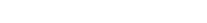 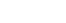 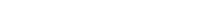 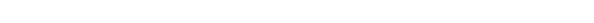 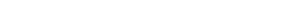 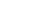 NOTE: This form has two sections: the Durable Power of Attorney for Health Care and the 
	Living Will. You may complete both sections, or only one section. SECTION I. DURABLE POWER OF ATTORNEY FOR HEALTH CARE I,  _______________________________, (__________), hereby appoint  ______________________________ (Name)  (Date of Birth) (Name of Health Care Agent) of  _________________________________________________________________________________________ (Health Care Agent’s address and phone #) If you choose more than one agent, they will have authority in priority of the order their 
names are listed, unless you indicate another form of decision making.) as my agent to make any and all health care decisions for me, except to the extent I state otherwise in this 
directive or as prohibited by law. This Durable Power of Attorney for Health Care shall take 
effect in the event I lack the capacity to make my own health care decisions. In the event the person I appoint above is unable, unwilling or unavailable, or ineligible to act as my health care agent, I hereby appoint   _________________________________ (Name of Health Care Agent) of  _________________________________________________________________________________________ (Health Care Agent’s address and phone #) Statement of Desires, Special Provisions, and Limitations about Health Care Decisions For your convenience in expressing your wishes, some general statements concerning the 
withholding or removal of life-sustaining treatment are set forth below. (Life-sustaining 
treatment is defined as procedures without which a person would die, such as but not 
limited to the following: mechanical respiration, kidney dialysis or the use of other 
external mechanical and technological devices, drugs to maintain blood pressure, blood 
transfusions, and antibiotics.) There is also a section which allows you to set forth specific 
directions for these or other matters. If you wish, you may indicate your agreement or 
disagreement with any of the following statements and give your agent power to act in 
those specific circumstances. A.  LIFE-SUSTAINING TREATMENT 1.  If I am near death and lack the capacity to make health care decisions, I authorize my 
agent to direct that: (Initial beside your choice of (a) or (b).) _____ (a) life-sustaining treatment not be started, or if started, be discontinued. -or- _____ (b) life-sustaining treatment continue to be given to me. 2.  Whether near death or not, if I become permanently unconscious I authorize my agent 
to direct that: _____ (a) life-sustaining treatment not be started, or if started, be discontinued. -or- _____ (b) life-sustaining treatment continue to be given to me. Page A B.  MEDICALLY ADMINISTERED NUTRITION AND HYDRATION 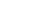 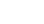 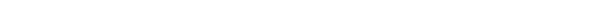 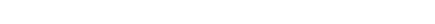 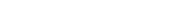 I realize that situations could arise in which the only way to allow me to die would be to 
not start or to discontinue medically administered nutrition and hydration. In carrying out 
any instructions I have given in this document, I authorize my agent to direct that: (Initial beside your choice of (a) or (b).) _____ (a) medically administered nutrition and hydration not be started, or if started, 
	be discontinued. -or- _____ (b) even if all other forms of life-sustaining treatment have been withdrawn, 
	medically administered nutrition and hydration continue to be given to me. If you fail to complete item B, your agent will not have the power to direct the withholding 
or withdrawal of medically administered nutrition and hydration. C.  EXPLAINING YOUR INSTRUCTIONS IN MORE DETAIL 
(initial next to #’s 1, 2 and 3, if you agree) 1.  ______I grant my agent authority to request or agree to a DNR order. 2.  ______I wish to make clear my intent that my agent shall have full authority to make any 
	and all health care decision(s) on my behalf as I would have if I had capacity to 
	do so, without limitation including not starting, discontinuing, or continuing any 
	life-sustaining measures (including nutrition and hydration), in all circumstances. 3.  ______Even if I am incapacitated and object to treatment, treatment may be given to 
	me, or withheld, against my objection.  This option is intended to grant your 
	agent additional authority, if for example you have dementia, and you try to 
	change the treatment being recommended by your agent and health provider. 4.  Here you may add more specific instructions for your agent or you may leave this section 
blank. ____________________________________________________________________________________ ____________________________________________________________________________________ ____________________________________________________________________________________ ____________________________________________________________________________________ ____________________________________________________________________________________ ____________________________________________________________________________________ ____________________________________________________________________________________ 	____________________________________________________________________________________ 
(attach additional pages as necessary) ____________________________________________________________, _________________________ (Print Name) (Date of Birth) Page B I hereby acknowledge that I have been provided with a disclosure statement explaining 
the effect of this directive. I have read and understand the information contained in the 
disclosure statement. 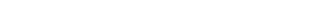 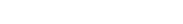 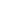 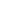 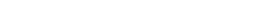 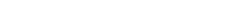 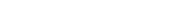 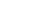 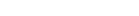 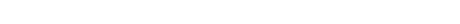 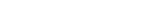 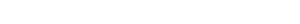 The original of this directive will be kept at ___________________________________________ 
and the following persons and institutions will have copies: ____________________________________________________________________________________ ____________________________________________________________________________________ ____________________________________________________________________________________ Signed this ______ day of _________________________, 20___. Principal’s signature: _____________________________________ [If you are physically unable to sign, this directive may be signed by someone else writing 
your name, in your presence and at your express direction.] THIS POWER OF ATTORNEY DIRECTIVE MUST BE SIGNED BY TWO WITNESSES OR A 
	NOTARY PUBLIC OR A JUSTICE OF THE PEACE. We declare that the principal appears to be of sound mind and free from duress at the 
time the Durable Power of Attorney for Health Care is signed and that the principal 
affirms that he or she is aware of the nature of the directive and is signing it freely and 
voluntarily. Witness _______________________________ Address _____________________________________ Witness _______________________________ Address _____________________________________ If using a Notary Public or Justice of the Peace: STATE OF NEW HAMPSHIRE COUNTY OF ________________________ The foregoing Durable Power of Attorney for Health Care was acknowledged before me 
this _____ day of ___________________ , 20___, by _______________________ (“the Principal”). _______________________________________________________________ 
Notary Public / Justice of the Peace My commission expires: _________________________________________ ____________________________________________________________, _________________________ (Print Name) (Date of Birth) Page C SECTION II. LIVING WILL 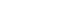 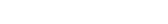 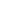 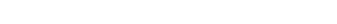 Declaration made this ________ day of _______________________, 20___. I, ______________________________________________, being of sound mind, willfully and 
voluntarily make known my desire that my dying shall not be artificially prolonged under 
the circumstances set forth below, do hereby declare: If at any time I should have an incurable injury, disease, or illness and I am certified to be 
near death or in a permanently unconscious condition by two physicians or a physician 
and an APRN, and two physicians or a physician and an APRN have determined that my 
death is imminent whether or not life-sustaining treatment is utilized and where the 
application of life-sustaining treatment would serve only to artificially prolong the dying 
process, or that I will remain in a permanently unconscious condition, I direct that such 
procedures be withheld or withdrawn, and that I be permitted to die naturally with only 
the administration of medication, the natural ingestion of food or fluids by eating and 
drinking, or the performance of any medical procedure deemed necessary to provide me with comfort care. I realize that situations could arise in which the only way to allow me to 
die would be to discontinue medically administered nutrition and hydration. In carrying out any instruction I have given under this section, I authorize that: (Initial beside your choice of (a) or (b).) _____ (a) medically administered nutrition and hydration not be started, or if started, 
	be discontinued. -or- _____ (b) even if all other forms of life-sustaining treatment have been withdrawn, 
	medically administered nutrition and hydration continue to be given to me. In the absence of my ability to give directions regarding the use of such life-sustaining 
treatment, it is my intention that this declaration shall be honored by my family and health 
care providers as the final expression of my right to refuse medical or surgical treatment 
and accept the consequences of such refusal. ____________________________________________________________, _________________________ (Print Name) (Date of Birth) Page D I understand the full import of this declaration, and I am emotionally and mentally 
competent to make this declaration. 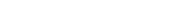 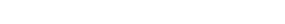 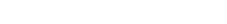 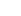 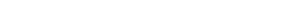 Signed this ______ day of __________________________, 20___. Principal’s signature: _______________________________________ [If you are physically unable to sign, this directive may be signed by someone else writing 
your name, in your presence and at your express direction.] THIS LIVING WILL DIRECTIVE MUST BE SIGNED BY TWO WITNESSES OR A 
	NOTARY PUBLIC OR A JUSTICE OF THE PEACE. We declare that the principal appears to be of sound mind and free from duress at the 
time the Living Will is signed and that the principal affirms that he or she is aware of the 
nature of the directive and is signing it freely and voluntarily. Witness _______________________________ Address _____________________________________ Witness _______________________________ Address _____________________________________ If using a Notary Public or Justice of the Peace: STATE OF NEW HAMPSHIRE COUNTY OF ________________________ The foregoing Living Will was acknowledged before me this _____ day of ___________________ , 20___, by _______________________ (“the Principal”). __________________________________________ 
Notary Public / Justice of the Peace My commission expires: _________________________________________ ____________________________________________________________, _________________________ (Print Name) (Date of Birth) Page E 